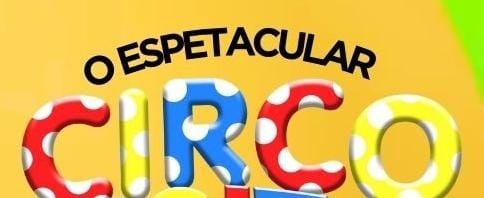 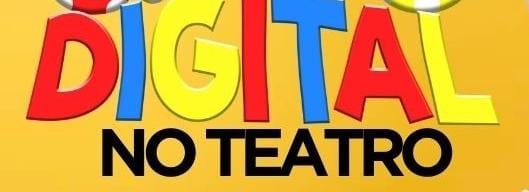 Respeitável publico esta chegando em sua cidade!O Espetacular Circo Digital!    Direto do mundo digital para o mundo realDepois de colocar um  óculos de realidade virtual, uma garota viaja para o Espetacular  Circo Digital, é isso mesmo, como em um passe de mágica ela sai do mundo real e mergulha no mundo digital e espetacular do Circo Digital  e se transformou em um bobo da corte e também ganha um novo nome, Pomni.O Circo apesar de muito divertido é cercado de incríveis mistérios, no circo a garota  Pommi, faz amizade com inúmeros personagens: Zooble, Ragatha, Caine, kaufmo, Kinger, Jax e Gangle e junto dos seus novos amigo, vai viver muitas aventuras planejadas pelo mestre de cerimônias do circo, Caine, além de enfrentarem a invasão de um monstrinho de mil olhos e um atrapalhado Dragão.Muita, ação e diversão em um  espetáculo totalmente interativo com cenas em que as crianças participam além da plateia mas também no palco.  Esperamos  você no Teatro para uma aventura real com  O Espetacular Circo Digital!Ficha técnicaO Espetacular Circo DigitalIndicação livre - 65 minutosElenco: Andre MouraDiih SampaioDylan GarbiniLeo RissettiMafe MaidaMarc JuniorPaula FelixTon TufanoTexto e Direção: Ramon MaterazzoCoreografia: Larissa GrimmurIluminação e Sonoplastia: Leo FerreiraArtes Gráficas: Alexandre CallegaresFigurinos: Lucas PaivaAssistente de produção: Beatriz GonçalvesProdutor Executivo: Dorival Oliveira.Uma realização Vibrarte Produções e Espaço Cultural  L’amorearte@vibrartecultural